SEAA Members are Dedicated to Ironworker Safety and Training June 23, 2022 (Winston-Salem, N.C.) The Steel Erectors Association of America (SEAA) announces the recipients of the 2022 Safety Excellence and Craft Training Excellence Awards. “Our members are dedicated to the safety and health of their employees, and these award programs provide them with the recognition they deserve for going above and beyond in the name of safety and training,” said Bryan McClure, Chairman of SEAA’s Safety and Education Committee. For both awards, World Class is issued to the highest achieving companies. Premier is the second level, followed by Gold.“Our industry is in a transition period where more and more people are showing interest in our field,” said McClure. “Good safety records, comprehensive training aligned with long-term career paths, and awards recognitions, are among the criteria that prospective employees consider when deciding where to apply. Beyond the inherent value of being a safe company, it’s also a great marketing tool in a highly competitive market.” Safety ExcellenceThe Safety Excellence Award goes to eight SEAA member companies in three categories with excellent 2021 safety records. Recipients were selected based on evaluations of their EMR ratings, OSHA 300A statistics, and safety program processes over the last three years. Scoring was based on points assigned to a multi-criteria analysis, conducted in blind review by members of SEAA’s Safety & Education Committee.Craft Training RecognitionTwo companies were recognized for their craft training programs. Applicants were evaluated on the portability of credentials, availability of apprenticeship programs, training, and recruitment efforts.Evaluations for the Craft Training Excellence award are made in comparison to other companies of similar size, based on the number of ironworkers employed from Jan. 1 to Dec. 31, 2021. Note that there were not submissions by employers in all size categories for 2022.“This year we have re-allocated craft training grants to be awarded to the World Class Craft Training winners. Each company receives $2,250 to use for implementation of future training projects,” said Pete Gum, SEAA’s Executive Director. “These companies have shown their commitment to training and we want to help them to continue these efforts.”  Company Size CategoriesAbout Steel Erectors Association of AmericaFounded in 1972, SEAA is the only national trade association representing the interests of steel erectors, fabricators, contractors, and related service providers. The association promotes safety, education and training programs for steel erector trades, including its Ironworker Craft Training curriculum. The association works in partnership with other steel construction, design, and steel product organizations to protect the interests of those who construct steel structures. Learn more at www.seaa.net.Media Contact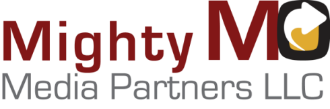 Tracy Bennett816-536-7903tbennett@mightymomedia.comWorld ClassPremierGoldBracken Construction CompanyRidgeland, Miss.Derr & Gruenewald Construction, LLCBrighton, Colo.Gardner Watson DeckingOldsmar, Fla. Shelby Erectors, Davie, Fla. Empire Steel ErectorsHumble, TexasBlack Cat, LLCCheyenne, Wyo. L.R. Willson & SonsGambrills, Md.FM Steel ConstructionGilbert, Ariz.World Class Category 1: Derr & Gruenewald Construction, LLCBrighton, Colo.Category 2: Shelby Erectors Davie, Fla. Category 3 = 1-60 employees Category 2= 61-120 employeesCategory 1=121+ employees